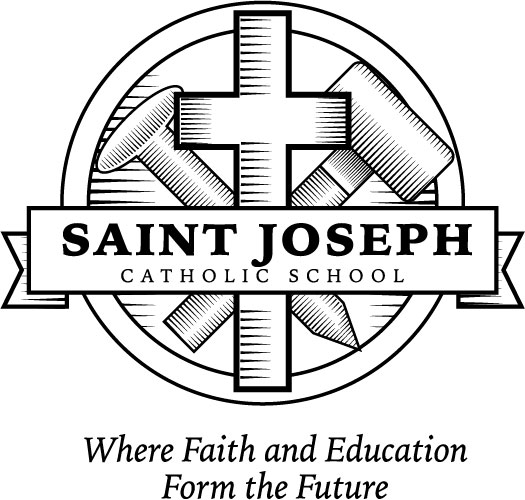 79 Chapel Street				          Dave McDowell	                    Monroeville, OH 44847			                     Principal	         Phone: 419-465-2625			                       Amanda DixonFax: 419-465-2170			        Administrative Assistant2017-2018 School YearDear Parents,        	At some time during this school year our class may wish to walk to the park across from the church, walk to the public library or take a walking field trip somewhere in the village.  A note will be sent home prior to any walking field trips.A permission slip must be signed before the students may leave the school grounds. Please fill out the permission slip below and return to school.Thank youDIOCESAN SCHOOLFIELD TRIP PERMISSION SLIP                                                                                              has my permission to take part in St. Joseph School’s                            	(Student Name)                                                                                                                                    	2017-2018 school year walking field trip in the village of Monroeville.  As this student’s parent or 	(Date)                                  	(Purpose)guardian, I release the School, Catholic Youth & School Services, and any associated person or agency from any claims in consideration for the opportunity to participate in this program.                                                                                            	            	                                                                                                                         _______________________________		___________________________________________________________________	                                    	(Date)                                                                                                  	(Parent/Guardian Signature)